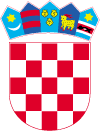         REPUBLIKA HRVATSKABJELOVARSKO – BILOGORSKA ŽUPANIJA                                                                                        nacrt    OPĆINA SIRAČ        OPĆINSKI NAČELNIK ______________________________KLASA: 363-06/22-01/6URBROJ: 2103-17-01-22-Sirač,                  .2022.Na temelju članka 35. Zakona o lokalnoj i područnoj (regionalnoj) samoupravi (»Narodne novine«, broj 33/01, 60/01, 129/05,  109/07, 125/08, 36/09, 150/11, 144/12, 19/13-pročišćeni tekst, 137/15-ispravak, 123/17, 98/19, 144/20) i članka 32. Statuta Općine Sirač (»Županijski glasnik Bjelovarsko-bilogorske županije«, broj 19/09, 06/10, 03/13, 01/18, 03/21) Općinsko vijeće Općine Sirač na  svojoj     . sjednici održanoj         . prosinca 2022. godine, donijelo jeODLUKUo korištenju društvenih  domova i prostora, te inventara u vlasništvu Općine Sirač OSNOVNE ODREDBEČlanak 1.Ovom Odlukom uređuje se način i uvjeti davanja na korištenje društvenih domova i pojedinih prostora, te inventara u vlasništvu Općine Sirač, a koji se nalaze na području Općine Sirač, naknada za korištenje, obveze korisnika, te  ostale odredbe.ZASNIVANJE PRAVA KORIŠTENJAČlanak 2.	Društveni dom, pojedini prostor u vlasništvu Općine Sirač, kao i utvrđeni inventar mogu koristiti pravne i fizičke osobe koje nemaju evidentiranog dugovanja prema Općini Sirač.Članak 3.	Društveni dom, pojedini prostor u vlasništvu Općine Sirač, kao i utvrđeni inventar daju se na korištenje temeljem podnesenog zahtjeva za korištenje.Zahtjev se podnosi osobno u Općini Sirač na obrascu koji će biti objavljen na web stranici Općine Sirač ili se može podići osobno u Jedinstvenom upravnom odjelu Općine Sirač.Po zaprimljenom Zahtjevu ukoliko je termin slobodan korištenje društvenog doma/prostora/inventara zasniva se Ugovorom o korištenju i uplatom predujma u iznosu 50% utvrđene naknade za korištenje društvenog doma/prostora/inventara.NAKNADA ZA KORIŠTENJEČlanak 4.Pravo na korištenje društvenih domova bez naknade imaju:Općina Sirač za sastanke, prezentacije i ostale priredbe i manifestacije,Osnovna škola Sirač i Dječji vrtić Sirač za održavanje raznih priredbi,udruge, vjerske zajednice, društva i sportski klubovi s područja Općine Sirač ili koje djeluju u interesu Općine Sirač za održavanje kulturno-umjetničkih programa, zabava, tribine, predavanja, prezentacije, koncerata, zabave, proslave i ostalo,političkim strankama sa sjedištem na području Općine Sirač, osim za vrijeme izborne promidžbehumanitarne akcijeČlanak 5.Za korištenje društvenih domova, pojedinih prostora i inventara u vlasništvu Općine Sirač naplaćuje se sljedeća naknada:U cijenu su obračunati režijski troškoviSlučaj kod naknada za korištenje društvenih domova, drugih prostora i opreme podrazumijeva korištenje do 4 dana.Članak 6.	Inventar društvenog doma i ostalih prostora ne posuđuje se izvan prostora, osim za potrebe Općine Sirač.PRIMOPREDJA KORIŠTENJAČlanak 7.	Kod primopredaje društvenog doma/prostora sastavlja se Zapisnik o primopredaji koji sadrži popis inventara danog na korištenje, te isti čini prilog sklopljenom Ugovoru o korištenju.	Po sastavljanju Zapisnika o primopredaji Korisniku se predaje ključ društvenog doma/prostora.Članak 8.	Korisnik društvenog doma dužan je društveni dom, okoliš, opremu i inventar čuvati od oštećenja i upotrebljavati ga prema namjeni, te vratiti u ispravnom, neoštećenom, čistom i urednom stanju, a oštećenja koja je sam prouzročio ili su ih prouzročile osobe koje su po njegovom pozivu boravile u društvenom domu, nadoknaditi prema tržišnoj vrijednosti inventara ili prema računu stvarno izvedenih radova uvećano za 5%.Korisnik je dužan vratiti prostorije društvenog doma/prostora i pripadajući inventar u stanju u kojem ih je i preuzeo najkasnije prvog sljedećeg radnog dana od završetka korištenja,  o čemu se sastavlja zapisnik koji potpisuju ugovorne strane.	Zapisnikom se utvrđuje eventualno oštećenje i manjak korištenog inventara, a po sastavljanju istog Korisnik je dužan podmiriti sve troškove korištenja i vratiti ključeve društvenog doma/prostora. OSTALE ODREDBEČlanak 9.	Sredstva od korištenja uplaćuju se na žiro-račun Općine Sirač IBAN HR 1323400091839000006 s pozivom na broj 5835-OIB-broj računa.Članak 10.Kada se u prostorijama društvenog doma/prostora koriste autorska djela putem žive glazbe ili glazbe s elektroničkih medija (u slučaju raznih zabava, proslava, koncerata i sl.) Korisnik se obvezuje pribaviti dozvolu za korištenje navedenih autorskih glazbenih djela i platiti autorsku naknadu HDS ZAMP-u. U suprotnom Općina Sirač ne snosi nikakvu odgovornost.Članak 11.Općina Sirač ne snosi odgovornost, neposrednu ili posrednu, za štete proizašle iz bilo koje aktivnosti Korisnika prilikom korištenja društvenog doma/prostora.Članak 12.Ukoliko Korisnik odustane od korištenja dužan je u roku 48 sati prije dogovorenog termina korištenja obavijestiti Općinu Sirač o odustajanju. Ukoliko se na vrijeme ne opravda odustanak gubi se pravo na povrat uplaćenog predujma.U slučaju opravdanog odustanka Općina Sirač dužna je izvršiti povrat uplaćenog predujma  u roku 15 dana od zaprimanja obavijesti o odustanku.Članak 13.Općina Sirač zadržava pravo odluke o prihvaćanju ili odbijanju zahtjeva stranke za korištenje društvenog doma odnosno prostora u vlasništvu Općine Sirač.Članak 14.Ova Odluka stupa na snagu osmog dana od dana objave, a objavit će se u Županijskom glasniku Bjelovarsko-bilogorske županije, te se primjenjuje od 01. siječnja 2023. godine.                                                        Predsjednik:                                                ____________________                                                        (Branimir Miler, oec.)Redni brojMJESNI DOMJEDINICA MJEREKOLIČINAIZNOS  EUR1.HRVATSKI DOM SIRAČKorištenje sale i kuhinjeSvadbena svečanost                                                                            Za prigodne proslaveKarmine Korištenje samo  sale slučajdandandan1111550,00200,00100,00150,002.DOM BIJELAZa prigodne proslaveKarminedandan11150,0070,003.DOM ŠIBOVACSvadbena svečanostZa prigodne proslaveKarmineslučajdandan111350,00150,0070,004.DOM KIPSvadbena svečanostZa prigodne proslaveKarmineslučajdandan111350,00150,0070,005.KONFERENCIJSKA SALA U HRVATSKOM DOMU i VIJEĆNICAdan130,006.LANARAKorištenje prostora Lanare(članovi NK Kamen bez naknade)dan1100,007.VIJEĆNICA i KONFERENCIJSKA SALAPolitičkim strankama za vrijeme izborne promidžbedan110,008.SVI DRUŠTVENI DOMOVI I PROSTOR PAKREPolitičkim strankama za vrijeme izborne promidžbedan        1              30,009.OGLASNI PANOPolitičkim strankama za vrijeme izborne promidžbedan12,0010.Najam laptopadan180,0011.Najam projektoradan170,0012.Najam platnadan115,0013.Najam šatora (uključen dovoz, odvoz i montaža)slučaj1	200,0014.Najam stoladan15,0015.Najam klupedan12,00